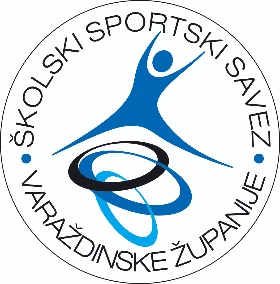 SUGLASNOSTJa _______________________________ dajem suglasnost da moje dijete ___________________________  
sudjeluje na Danu Univerzalne sportske škole Varaždinske županije koji će se održati 07. prosinca 2017. godine u Varaždinu te da materijali, fotografije i videomaterijali koji nastanu na manifestaciji budu korišteni u promotivne svrhe rada Školskog sportskog saveza Varaždinske županije i programa Univerzalne sportske škole.
Potpis roditelja/skrbnika____________________U ______________  ___  prosinca 2017. godine